01 апреля 2024 г.                                                                                                      № 4-ПТулунО созыве очередного заседания Думы Тулунского муниципального районаВ соответствии со ст.25 Устава муниципального образования «Тулунский район», руководствуясь статьей 22 Регламента Думы   Тулунского муниципального районаПОСТАНОВЛЯЮ:Созвать 27 апреля 2024 года очередное заседание Думы Тулунского муниципального района в 11 часов по адресу: город Тулун, ул.Ленина, 75, зал заседаний.Аппарату Думы Тулунского муниципального района провести организационную подготовку очередного заседания Думы Тулунского муниципального района.Включить в проект повестки очередного заседания Думы Тулунского муниципального района проекты решений Думы Тулунского муниципального района по заключениям постоянных комиссий Думы Тулунского муниципального района.Опубликовать настоящее постановление в информационном бюллетене «Вестник Тулунского района».Разместить проект повестки очередного заседания Думы Тулунского муниципального района на сайте администрации Тулунского муниципального района в разделе «Местное самоуправление – Дума Тулунского муниципального района».Контроль  за выполнением настоящего постановления оставляю за собой.М.С.Шавель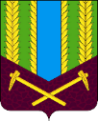 П О С Т А Н О В Л Е Н И ЕПРЕДСЕДАТЕЛЯ ДУМЫ ТУЛУНСКОГО МУНИЦИПАЛЬНОГО РАЙОНА ИРКУТСКОЙ ОБЛАСТИ